										8Na podlagi 52. člena Odloka o ureditvi pogrebne in pokopališke dejavnosti v Mestni občini Nova Gorica (Uradni list RS, št. 31/21) in 19. člena Statuta Mestne občine Nova Gorica (Uradni list RS, št. 13/12, 18/17 in 18/19) je Mestni svet Mestne občine Nova Gorica na seji dne _________________ sprejelS K L E P1.Na vseh pokopališčih  Mestne občine Nova Gorica veljajo cene grobnin, prispevkov in cene za uporabo poslovilnih objektov ter razmerje grobnine glede na enojni grob, kot sledi: 2.Sklep se objavi v Uradnem listu Republike Slovenije in začne veljati petnajsti dan po objavi. Uporablja se od 1. aprila 2023 dalje.Z dnem uveljavitve tega sklepa preneha veljati sklep št. 354-48/2021-2 z dne 22.4.2021, ki pa se še uporablja do 31. marca 2023.Številka: 354-48/2021Nova Gorica,                                                                                                            Samo Turel                                                                                                              ŽUPANŠtevilka: 354-0048/2021-4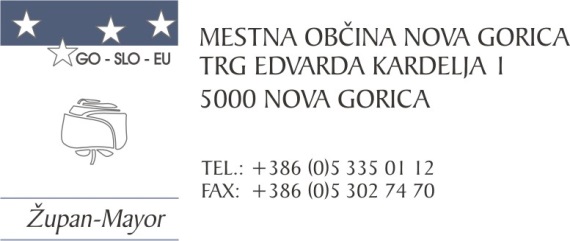 Nova Gorica, 6. februarja 2023O B R A Z L O Ž I T E VV skladu z Zakonom o pogrebni in pokopališki dejavnosti (Uradni list RS, št. 62/16 in 3/22 – ZDeb) in Odlokom o ureditvi pogrebne in pokopališke dejavnosti v Mestni občini Nova Gorica (Uradni list RS, št. 31/21, v nadaljevanju: Odlok), upravljavec pokopališča zaračuna najemnikom grobov grobnino. Grobnina predstavlja sorazmerni del stroškov vzdrževanja skupnih objektov in naprav na pokopališču, glede na vrsto groba. Vključuje stroške za urejenost pokopališča (vzdrževanje skupnih objektov in naprav na pokopališču, poti, zelenic, grmičevja, odvoz odpadkov), stroške oddaje grobov v najem in stroške vodenja evidenc. Skladno s 54. členom Odloka je cena grobnine enotna. Pregledani so bili letni stroški upravljanja po posameznih pokopališčih in ugotovljeno je bilo, da je višina prihodkov po posameznih pokopališčih (razen pri pokopališču Stara Gora) višja od tekočih odhodkov, ki vključujejo naslednje stroške: pisarniški material in storitve, drugi posebni material in storitve, električno energijo, vodo in komunalne storitve, odvoz smeti, tekoče vzdrževanje, zavarovanje in drugi operativni odhodki. Vendar pa sedanji prihodki ne krijejo tudi stroškov investicijskega vzdrževanja, čemur so tudi namenjeni, zaradi česar je dvig cen upravičen. Za pokopališče Stara Gora, ki je v primerjavi z drugimi pokopališči v občini večjega obsega in je zasnovano kot park, krije stroške investicijskega in tekočega vzdrževanja Mestna občina Nova Gorica.Primerjali smo tudi cene grobnin (v EUR brez DDV) v nekaterih mestnih in drugih občinah ter jih navajamo v tabeli:Mestnemu svetu Mestne občine Nova Gorica predlagamo, da predlog sklepa sprejme. Pripravila:Martina Remec Pečenko                                                                         Samo TurelVodja Oddelka za gospodarstvo                                                                 ŽUPANin gospodarske javne službeMarjan JugVišji svetovalec za gospodarskejavne službe                                                                                                    GROBNINA GLEDE NA VRSTO GROBACENA V EUR BREZ DDV/LETORAZMERJE GROBNINE GLEDE NA ENOJNI GROBOtroški grob11,000,53Enojni grob (širina do 1,20m)20,001,00Enojni grob (širina od 1,20m do 1,50m)27,001,35Dvojni grob (širina do 2,10m )34,001,71Dvojni grob (širine nad 2,10m do 3m)41,002,06Dvojni grob (širine nad 3m)55,002,76Žarna niša33,001,65PRISPEVEK ZA ENKRATNO UPORABOCENA V EUR BREZ DDVPrispevek za žarno nišo enkratno ob prvi uporabi200,00Pristojbina za enkratno uporabo prostora za raztros pepela30,00UPORABA POSLOVILNIH OBJEKTOVCENA ZA DO 4 URE V EUR BREZ DDVPoslovilna dvorana na mestnem pokopališču v Stari Gori110,00Poslovilna dvorana v Solkanu98,00Poslovilni objekt v Šempasu90,00Poslovilni objekt v Prvačini 70,00Poslovilni objekt v Vitovljah70,00Poslovilni objekt v Ozeljanu70,00Poslovilni objekt na Banjšicah60,00Poslovilni objekt v Grgarju50,00Poslovilni objekt v Dornberku30,00Ostali starejši poslovilni objekti20,00ObčinaEnojni Dvojni Žarni MO KOPER26,0152,0416,50MO KRANJ22,1340,1618,22MO LJUBLJANA31,1562,3018,69MO MURSKA SOBOTA18,4836,9611,09MO PTUJ40,8046,2820,49Občina Ajdovščina15,9226,549,55Občina Miren-Kostanjevica15,0027,0012,00Občina Renče Vogrsko20,0032,0040,00Občina Kanal ob Soči11,8920,49 9,84Občina Piran38,8577,7023,31